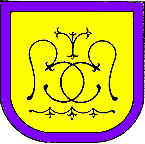 ESCUELA SECUNDARIA N° 3“MONS. DR. ABEL BAZÁN Y BUSTOS”Para la presentación del proyecto de Prácticas Educativas se deberá tener en cuenta la resolución 3344/10 CGE, Orientación en Ciencias Naturales, Humanidades y Ciencias Sociales y Economía y Administración y el contexto en el cual se halla inserta. Deberá incluir: Fundamentación y enfoque Propósitos generales Recorridos y contenidos Docente a cargo/perfil docente Sugerencias metodológicas-estratégicas Evaluación Recursos Bibliografía El proyecto debe contemplar el área laboral y educativa para ser trabajadas conjuntamente en el transcurso del año. Adjuntar Títulos y antecedentes Legalizados.